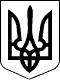 УКРАЇНАЧЕЧЕЛЬНИЦЬКА РАЙОННА РАДАВІННИЦЬКОЇ ОБЛАСТІРІШЕННЯ № 44007 листопада 2018 року                                                            21 сесія 7 скликанняПро введення додаткової  посади до штатного розписуКЗ  «Чечельницька СЗШ  І-ІІІ ст. № 1»Відповідно до пункту 20 частини 1 статті 43 Закону України «Про місцеве самоврядування в Україні», наказу Міністерства освіти і науки України від 06.12.2010 року № 1205 «Про затвердження Типових штатних нормативів загальноосвітніх навчальних закладів», у зв’язку з необхідністю   впровадження в освітній процес інклюзивного навчання, враховуючи подання відділу освіти райдержадміністрації,  висновки постійних комісій районної ради з питань соціального захисту населення, освіти, культури, охорони здоров’я, спорту та туризму, з питань бюджету та комунальної власності, районна рада ВИРІШИЛА:1. Ввести  до  штатного  розпису  комунального закладу «Чечельницька  середня загальноосвітня школа І-ІІІ ступенів № 1 Чечельницького району Вінницької області»  в межах коштів, виділених на освіту, та в межах  загальної  чисельності  працівників  1  ставки  посади асистента вчителя.2. Контроль за виконанням цього рішення покласти на постійні комісії районної ради з питань соціального захисту населення, освіти, культури, охорони здоров’я, спорту та туризму (Воліковська Н.В.),  з питань бюджету та комунальної власності (Савчук В.В.).Голова районної ради                                                     С.В. П’яніщук